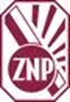 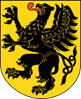 Koleżanki I Koledzy!Zgodnie z  wieloletnią tradycją Okręgu Pomorskiego ZNP, Okręgowa Sekcja Emerytów i Rencistów ZNP z siedzibą w Gdańskuzaprasza naZNP XVIII POMORSKI ZLOT SENIORÓWOrganizatorzy: Oddziałowe Sekcje Emerytów i Rencistów ZNP działające przy Zarządach Oddziałów w Lęborku i Nowej Wsi Lęborskiej.Współorganizatorzy: Okręgowa Sekcja Emerytów i Rencistów ZNP. Koordynator:  Zarząd Okręgu Pomorskiego ZNP Termin i miejsce zlotu: 20 września 2022 r. / wtorek / godzina 12.30 w Załakowie  „ Na Gwizdówce”Współrzędne GPS :Liczba uczestników: do 200 osóbPisemne zgłoszenia uczestników (liczba) przesyłają Zarządy Oddziałów ZNP na adres e-mail: pomorskie@znp.edu.pl lub SMS tel. 693 639 293                                                  w nieprzekraczalnym terminie do 30 czerwca br.Koszt Zlotu: 70 ,00 zł od uczestnika / oraz kierowca /Wpłaty należy dokonać w terminie do dnia 30 lipca br. na konto Okręgu Pomorskiego ZNPPKO Bank Polski Oddział I w Gdańsku, Al. Grunwaldzka 103,                                                      80-244 GdańskNr konta bankowego ZOP ZNP : 21 1020 1811 0000 0702 0234 9967( z dopiskiem XVIII POMORSKI ZLOT ZNP SENIORÓW)Zachęcamy do zwiedzania ziem kartuskich i lęborskich / informacje o atrakcjach i miejscach wartych obejrzenia stanowi załącznik do zaproszenia/.PROGRAM XVIII POMORSKIEGO ZLOTU ZNP SENIORÓW ZNP W ZAŁAKOWIE NA „GWIZDÓWCE” 20 WRZESNIA 2022 ROKU .Cel: Propagowanie współpracy między oddziałowymi sekcjami emerytów i rencistów zrzeszonych w ZNP, pogłębianie integracji wśród seniorów ZNP poprzez wspólne spędzenie czasu połączone z poznaniem nowych atrakcyjnych miejsc wypoczynku. Zapoznanie z wybranymi walorami krajoznawczo-turystycznymi okolic gmin: Lęborka, Nowej Wsi Lęborskiej oraz Kartuz.Program:do 11.00 - zwiedzanie zabytków i walorów przyrodniczych na trasie dojazdu wg planów własnych 11.30 – 12.00 przyjazd na miejsce zlotu „ Na Gwizdówce” i rejestracja grup.Każdy uczestnik otrzyma znaczek udziału w zlocie.12.30 – otwarcie zlotu – część powitalna z udziałem władz samorządowych Lęborka i Nowej Wsi Lęborskiej oraz władz związkowych i część artystyczna / prezentacja sygnałów myśliwskich, występ uczniów z MDK /13.30 – 16.00 obiad / słodki poczęstunek / stół biesiadny 16.00 - 20.00 spotkanie integracyjne przy muzyce / zespół Anka i Tomek/.Pozdrawiamy i serdecznie zapraszamy!Okręg Pomorski ZNPOddział ZNP w LęborkuOddział ZNP w Nowej Wsi LęborskiejSERDECZNIE ZAPRASZAMY DO ZWIEDZANIA ZABYTKOW I WALORÓW PRZYRODNICZYCH NA TRASIE DOJAZDU DO MIEJSCA ZLOTU : / LĘBORK – ŁEBA / WG WŁASNYCH PLANÓWOKOLICE:Wilkowo”Rekordy Świata”Park Miniatur Chocielewko- zapewniamy wycieczkę w najdalsze zakątki świata.Park Rekreacyjno-Edukacyjny – Sea Park w Sarbsku w gminie Wicko.Park Dinozaurów w Łebie– to miejsce magiczne. Każdy z nas pamięta jak wielkie wrażenie w owym czasie wywarł na nas film S.Spielberga pod tytułem „Jurassic Park”Latarnia Stilo.ZWIEDZANIE LĘBORKA: Pomimo burzliwych dziejów Lęborka zachowało się kilka cennych zabytków. Należą do nich: Kościół św. Jakuba  z przełomu XIV i XV wieku, średniowieczne obwarowania z XIV wieku, które zostały zrekonstruowane wraz z basztami w 2022 roku / BAZTA KWADRATOWA, BASZTA BLUSZCZOWA/.Pozostałe zabytki to Zamek Krzyżacki z II połowy XIV wieku, Młyn i Dom Młynarza, Spichlerz solny z XVI wieku. Ratusz miejski z 1900 roku, budynek poczty z 1905 roku , zespól kamieniczek mieszczańskich z przełomu XIX i XX wieku – Starówka, Muzeum -NIPKOW I TELEWIZJA, WIEŻA CIŚNIEŃ .